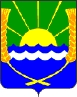 СОБРАНИЕ ДЕПУТАТОВКРАСНОСАДОВСКОГО СЕЛЬСКОГО ПОСЕЛЕНИЯАЗОВСКОГО РАЙОНА РОСТОВСКОЙ ОБЛАСТИРЕШЕНИЕ« 10 »  июля .                                                                                    № 60О контрольно-счетном органе Красносадовского сельского поселенияАзовского района             Руководствуясь ст. 38 Федерального закона РФ «Об общих принципах организации местного самоуправления в РФ», Федеральным законом «Об общих принципах организации и деятельности контрольно-счетных органов субъектов Российской Федерации и муниципальных образований», Бюджетным кодексом Российской Федерации, в связи с тем, что предварительно согласован вопрос о передаче полномочий контрольно-счетного органа Красносадовского сельского поселения  контрольно-счетному органу Азовского района, Собрание депутатов поселения РЕШИЛО:Возложить полномочия Контрольно-счетного органа Красносадовского сельского поселения Азовского района на комиссию при Собрании депутатов по экономической политике, бюджету, финансам, налогам и муниципальной собственности (председатель Новицкая О.И.)  на срок до подписания соглашения о передаче соответствующих полномочий Контрольно-счетному органу Азовского района.2.  Настоящее решение вступает в силу со дня его обнародования.3. Контроль исполнения данного решения возложить на Председателя Собрания депутатов Красносадовского сельского поселения Н. Л. Якубенко.Глава Красносадовскогосельского поселения                                                                         Н.Л. Якубенко